 Notify temperature excursions immediately to researchgovernance@abdn.ac.uk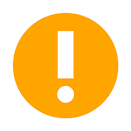 Chief Investigator:Thermometer unique ID:Area:Equipment make and unique ID:Temperature range:Month and yearDateTimeTemperatureMinMaxRecorded by (and reset if appropriate)12345678910111213141516171819202122232425262727282930